Оформление фасадов зданий, сооружений,  входных групп 
и иных элементов фасадаВключает размещение декоративных, празднично-тематических объектов, фигур и инсталляций, арт-объектов и фотозон, сводов, гирлянд из воздушных шаров, флажковых гирлянд в виде растяжек, флагштоков, флаговых конструкций, надувных элементов (тематические пневмофигуры), оформление зданий и сооружений праздничной атрибутикой (гирляндами, шарами, лентами, фигурами, игрушками, аппликацией, композиционными экспозициями и т.д.), праздничной символики, установленной концепцией праздничного оформления города, на окнах, витринах и витражах, текстильных полотен.Ночное праздничное оформление фасадов зданий и сооруженийПраздничное световое оформление фасада необходимо делать с учетом светового оформления прилегающих улиц и общенственных пространств, кроме этого рекомендуется применять комплексный подход, который исключает визуальное искажение архитектуры здания, нарушения его целостности.В целях сохранения единства здания, сооружения на всём протяжении линии  фасада целесообразно применять гармонично сочетающиеся 
или единообразные способы подсветки, световые эффекты и элементы. 
При размещении гирлянд на элементах фасада (витринах, окнах, витражах, простенках, карнизах, козырьках, фризах, колоннах) необходимо общее (согласованное) решение по всему фасаду в границах оформляемых этажей: комплексное цветовое решение, общая геометрия, согласующиеся типы применяемых элементов освещения.Для сохранения общей стилистики оформления объекта не следует применять большое количество различных видов светового оборудования. Световые элементы следует подбирать с учетом гармоничного смыслового сочетания в рамках определенной тематики.В качестве антивандальных элементов светового оформления рекомендуется применять цветные люминесцентные лампы, располагая 
их с внутренней стороны окон, витрин, витражей таким образом, чтобы свет распределялся преимущественно параллельно остеклению. Необходимо учитывать восприятие фасада с подобным световым оформлением снаружи, поэтому лампы следует размещать в определённом ритме (локации, цвета, яркости и т.д.).Также для праздничной подсветки фасадов зданий сооружений 
и их элементов могут использоваться проекционные установки. Поверхность 
для трансляции изображений смело могут служить глухие торцевые фасады, 
а также глухие участки фасадов зданий, не имеющие архитектурных элементов, фасады объектов незавершенного строительства. В случае применения более совершенных проекционных технологий, позволяющих вырезать области проекции, исключая слепящий эффект 
и засветку помещений здания, область применения проекционного оборудования может быть расширена. Оформления фасадов зданий, сооружений, витрин - светодиодные двухмерные гирлянды (дождь, занавес, бахрома, тающие сосульки, и т.п.), различного рода световые конструкции  (плоскостные, объёмные – подвесы).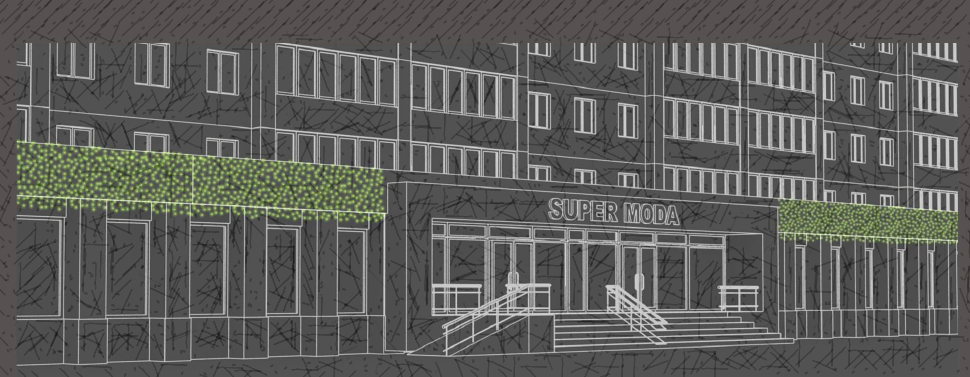 *использование светодиодного занавеса, светодиодной сети в границах фриза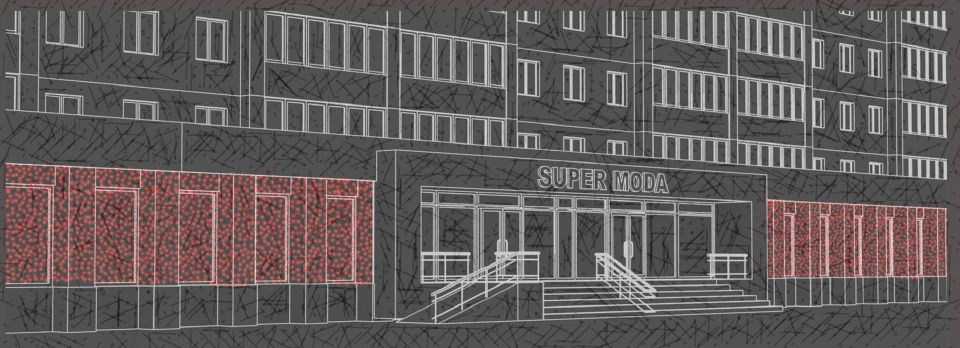 *использование светодиодного занавеса, светодиодной сети в уровне витрины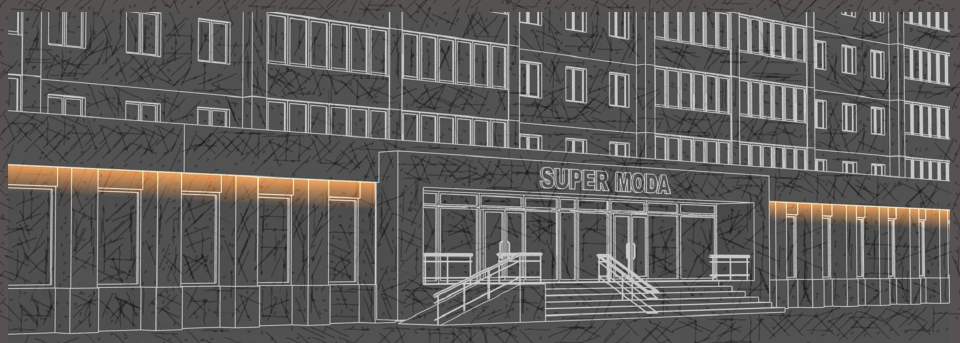 *использование цветных линейных светильников (располагаются под фризом)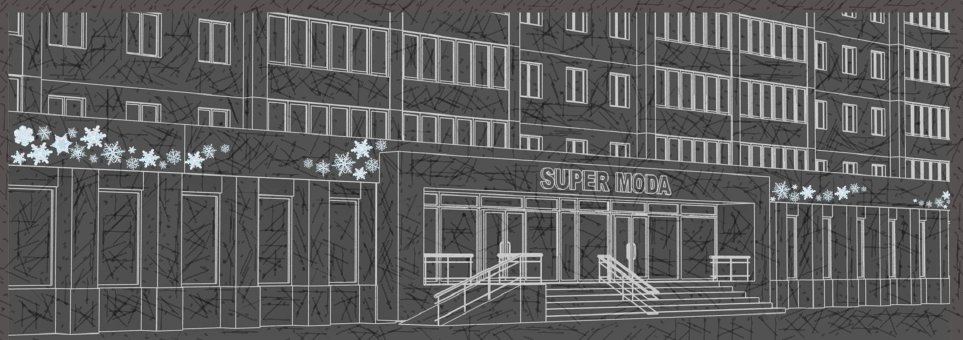 *использование плоскостных декоративных световых элементов в пределах фриза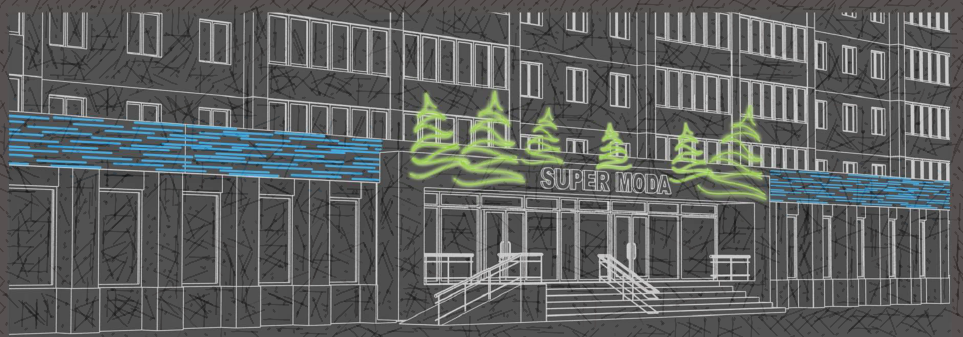 *использование разных декоративных световых элементов 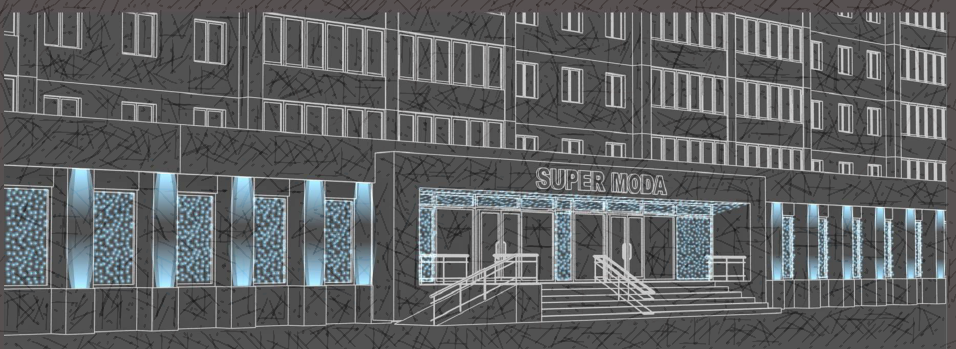 *использование светодиодных занавесов (сетей) и прожекторов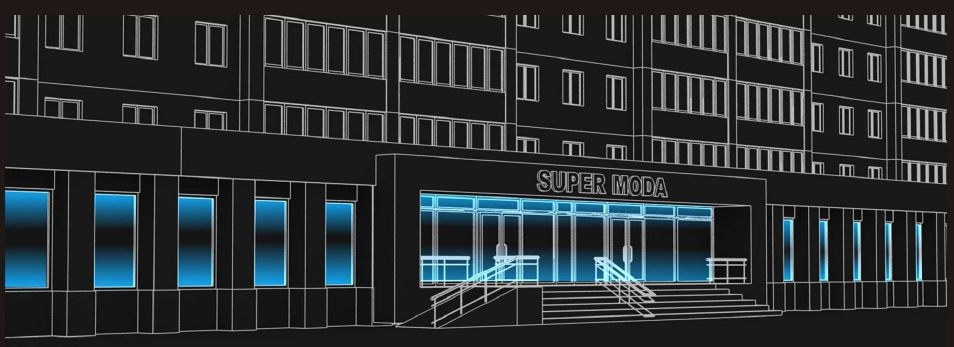 *размещение освещения с внутренней стороны помещений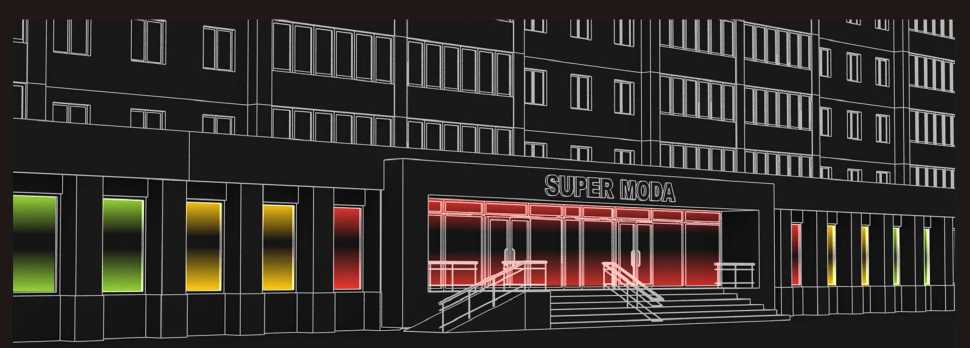 *размещение освещения с внутренней стороны помещений (цветные люминесцентные лампы)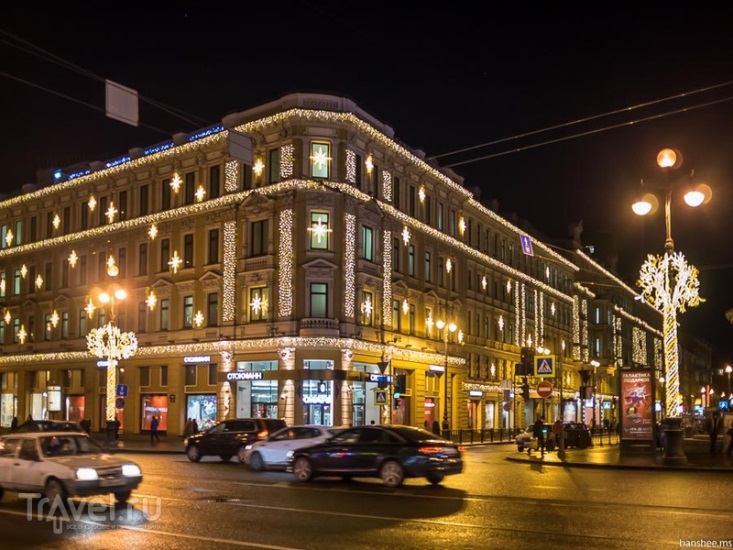 оформление здания с использованием светодиодного занавеса и декоративных световых элементов 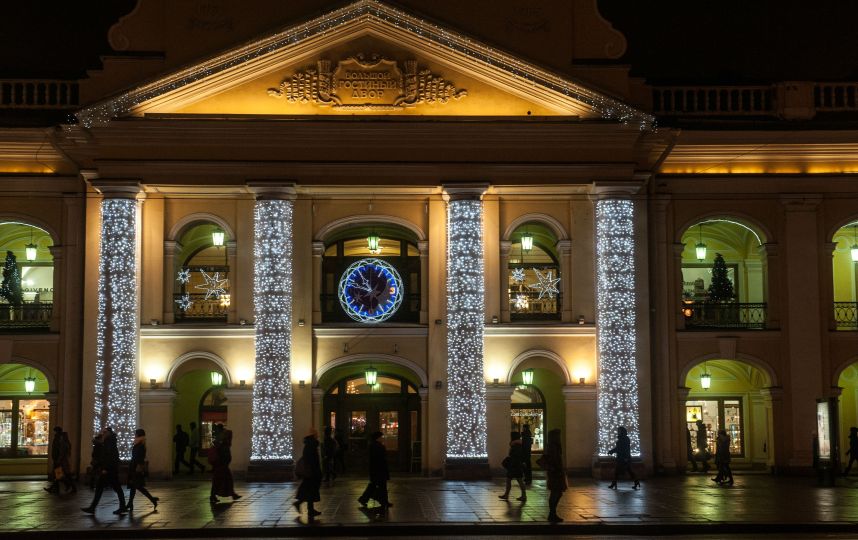 оформление здания с использованием светодиодного занавеса, архитектурной подсветки фасада и декоративных световых элементов 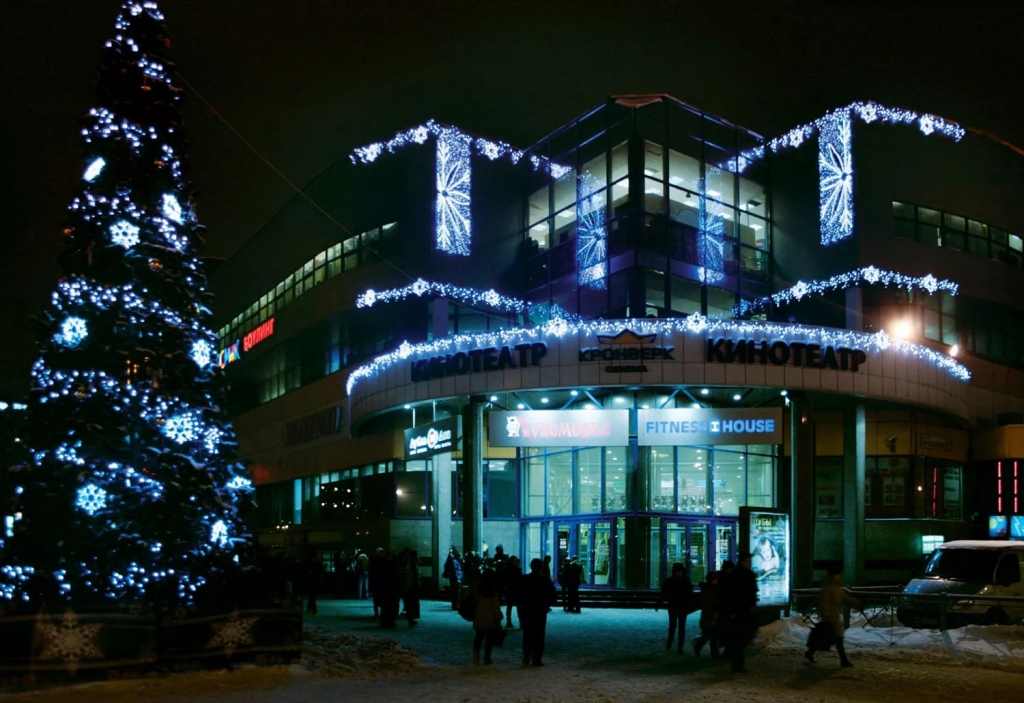 оформление здания с использованием светодиодного занавеса (бахрома), световых экранов и декоративных световых элементов оформление фасадов зданий светодиодными двухмерными гирляндами (занавес, бахрома), декоративными украшениями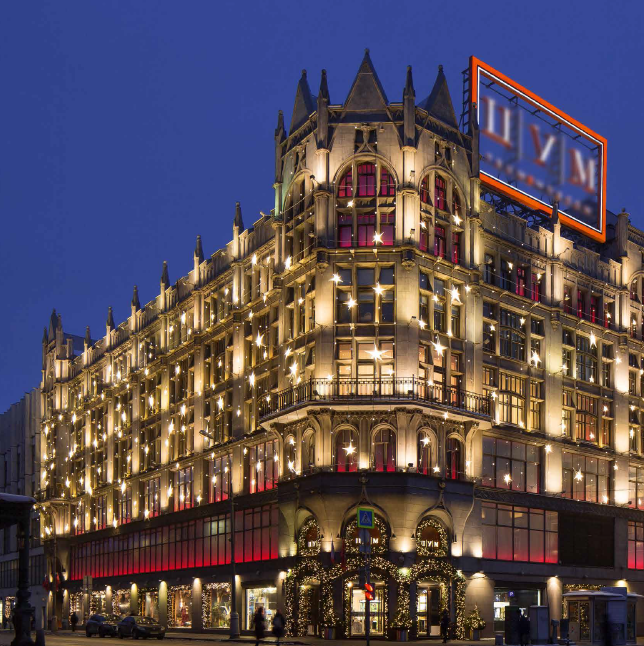 оформление здания, отличающегося архитектурным своеобразием, с использованием, архитектурной подсветки фасада, подсветки окон, витражей, витрин с внутренней стороны цветными светильниками (единый цвет по всем фасадам), наружного (уличного) оформления входной группы и витрин при помощи светодиодного занавеса янтарного цвета, с наружной стороны фасадов на фоне окон световых композиций «полярная звезда». 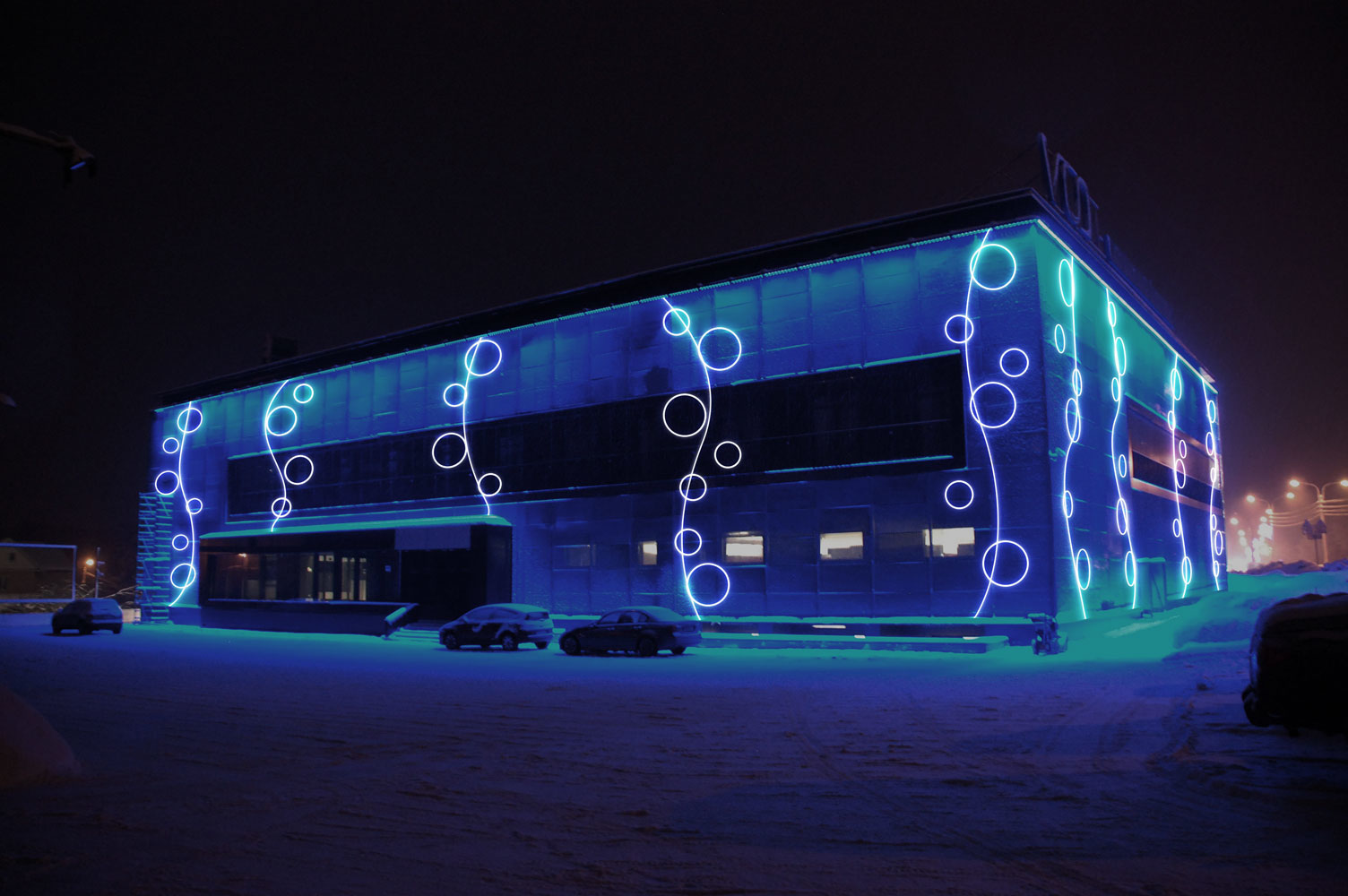 оформление фасадов при помощи проекций на плоскости зданий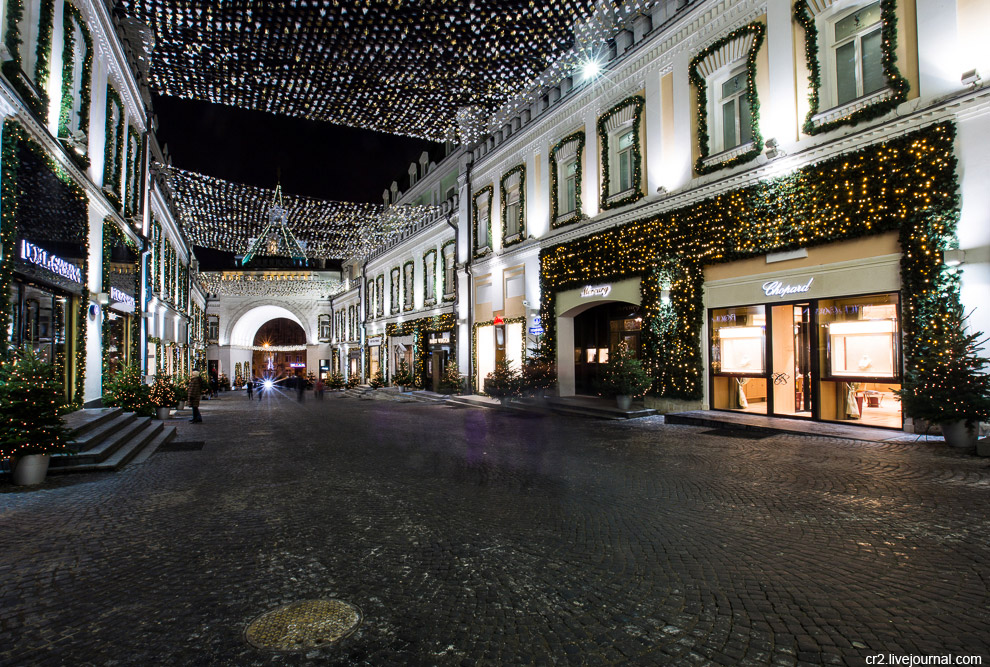 наружное (уличное) оформление фасадов и входных групп с использованием елок, хвойных и световых гирлянд на всем протяжении фасадов и квартала в целом (применение единого решения) 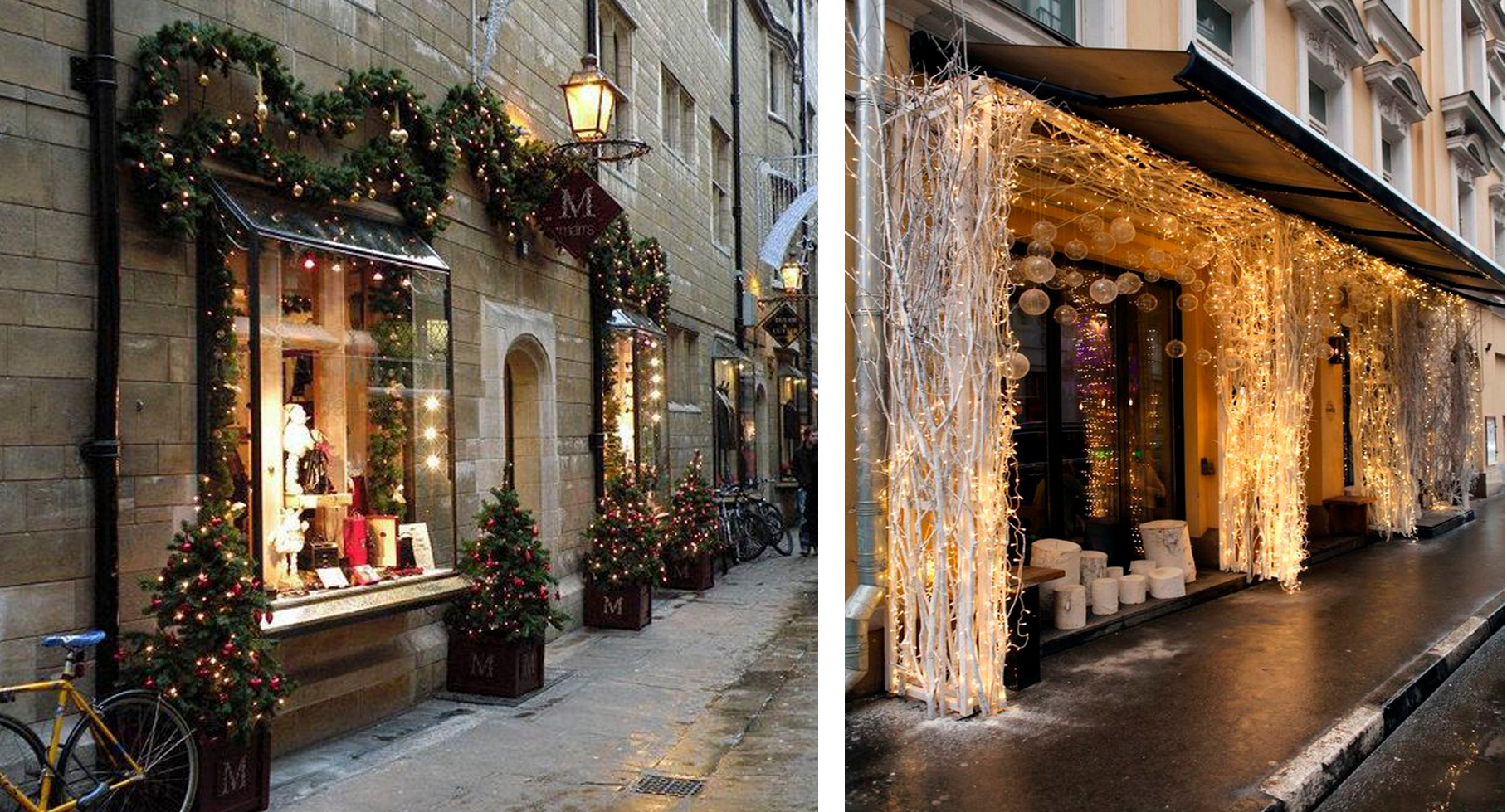 оформление входных групп с использованием елок, декорированных веток, хвойных 
и световых гирлянд и композицийДневное праздничное оформление фасадов зданий 
и сооруженийДля оформления фасадов зданий, выходящих на центральные улицы 
и площади, предлагается использовать крупноформатные текстильные полотна, флаги на держателях-кронштейнах. Так же допускается использование тематических баннеров. Декорирование зданий и сооружений необходимо гармонично сочетать 
с тектоникой и композицией фасада, сооружения.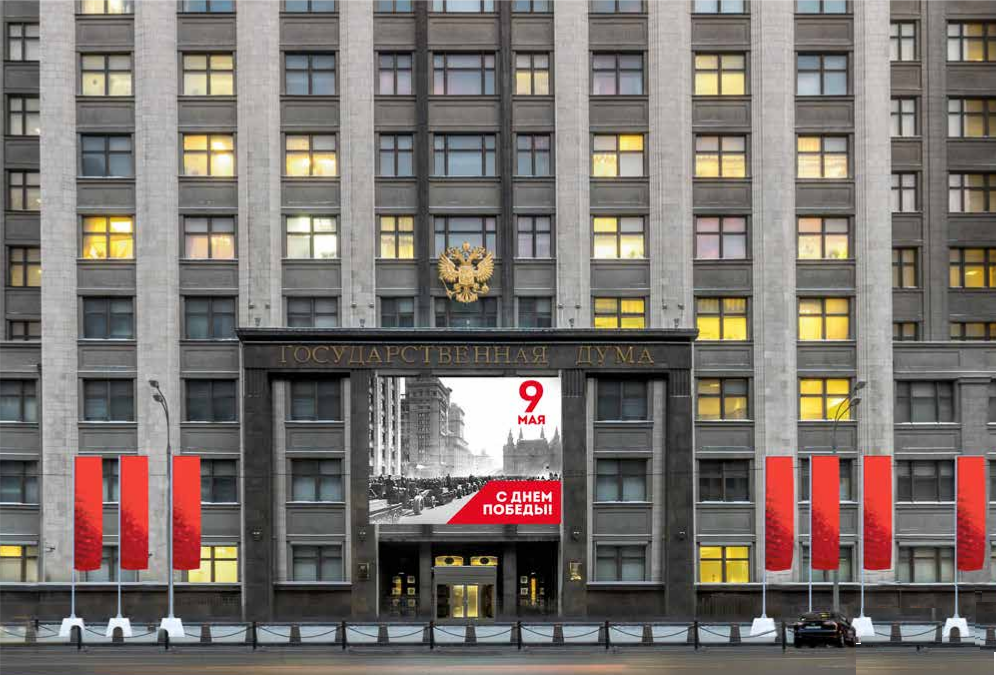 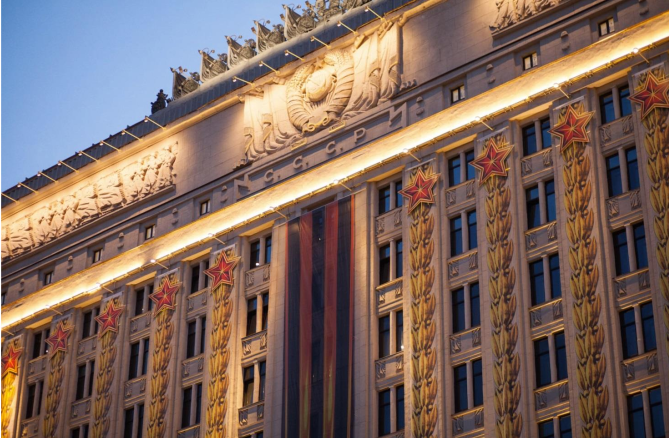 оформление фасадов зданий с использованием баннерного полотна, флагов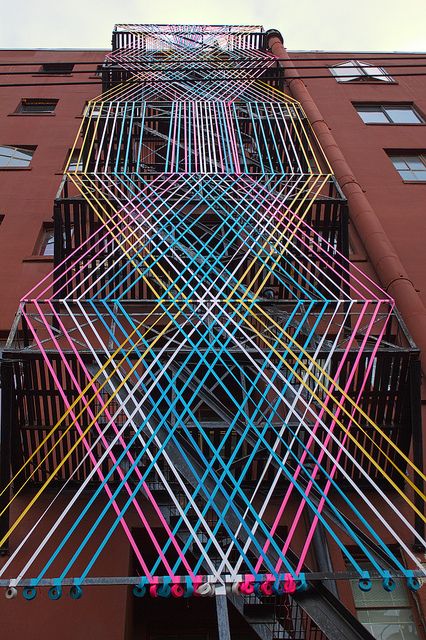 оформление фасадов и прилегающих к ним территорий с использованием полотна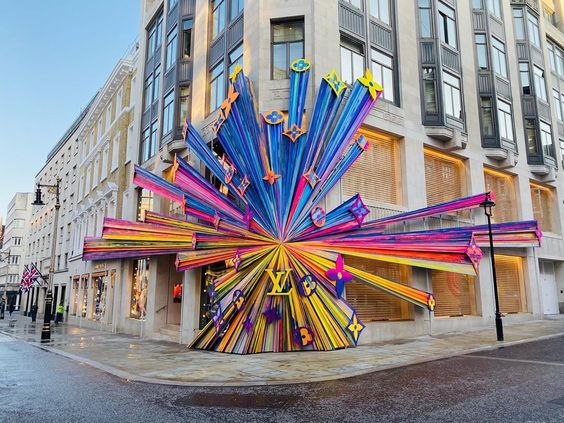 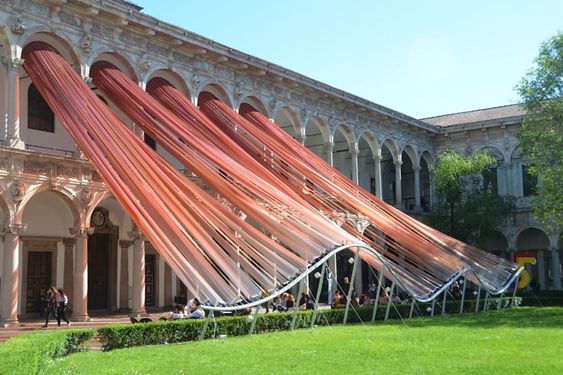 оформление фасадов и прилегающих к ним территорий с использованием полотнаоформление фасадов и прилегающих к ним территорий с использованием полотна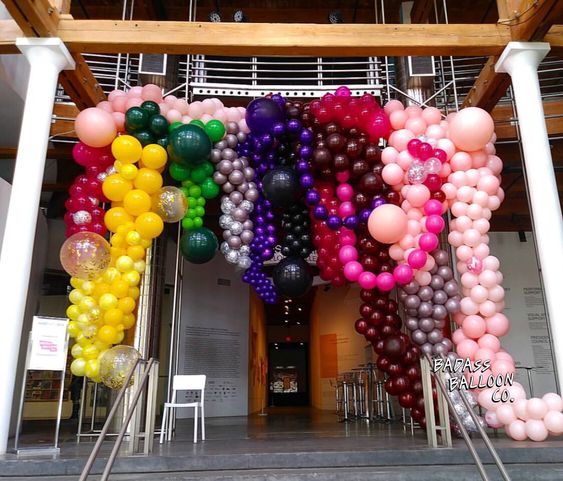 оформление входной группы с использованием воздушных шаровоформление входной группы с использованием воздушных шаров и полотнанаружное оформление витрин и входной группы с использованием флористических композиций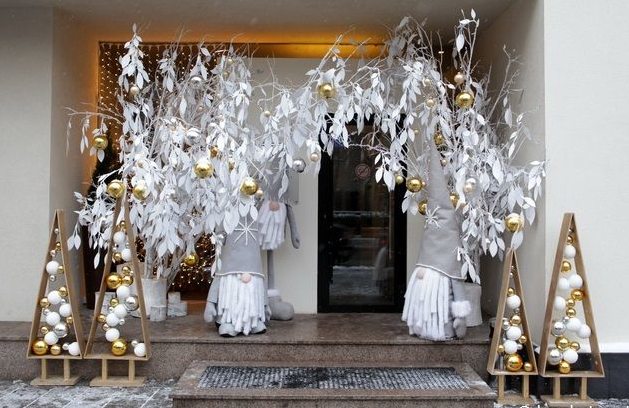 наружное оформление витрин с использованием гирлянды в виде шторы и входной группы 
с использованием флористических композиций и стилизованных елей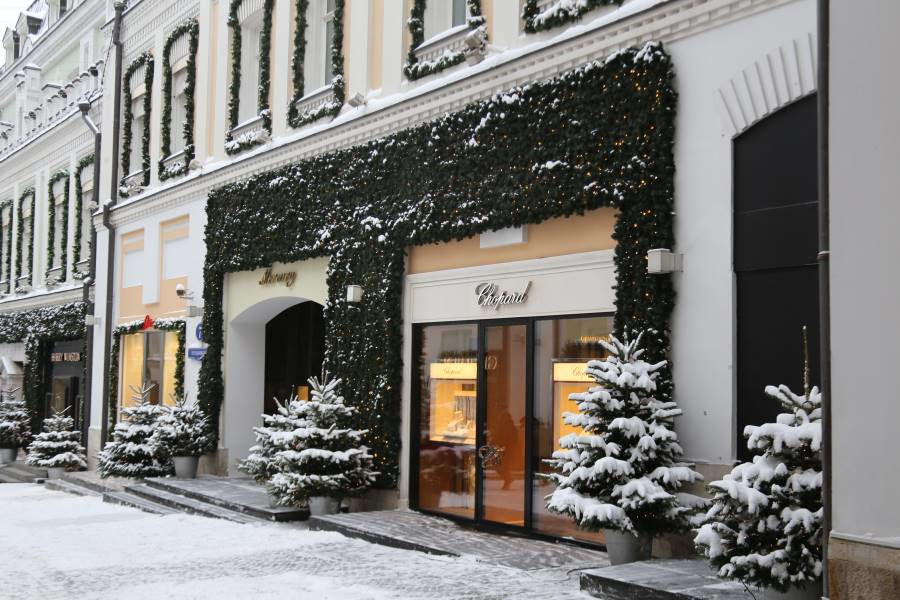 наружное оформление витрин и входной группы с использованием елок и хвойных гирлянд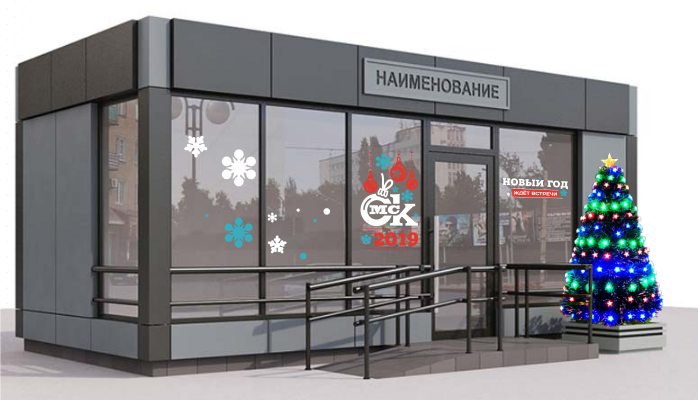 оформление временных сооружений с размещением праздничной символики, предусмотренной концепцией праздничного оформления городакартинки и фотографии, используемые в материалах рекомендаций получены 
из социальной сети Pinterest, сайтов megapolisgroup.spb.ru, aira.ru, mos.ru, www.arhcity.ru, admomsk.ru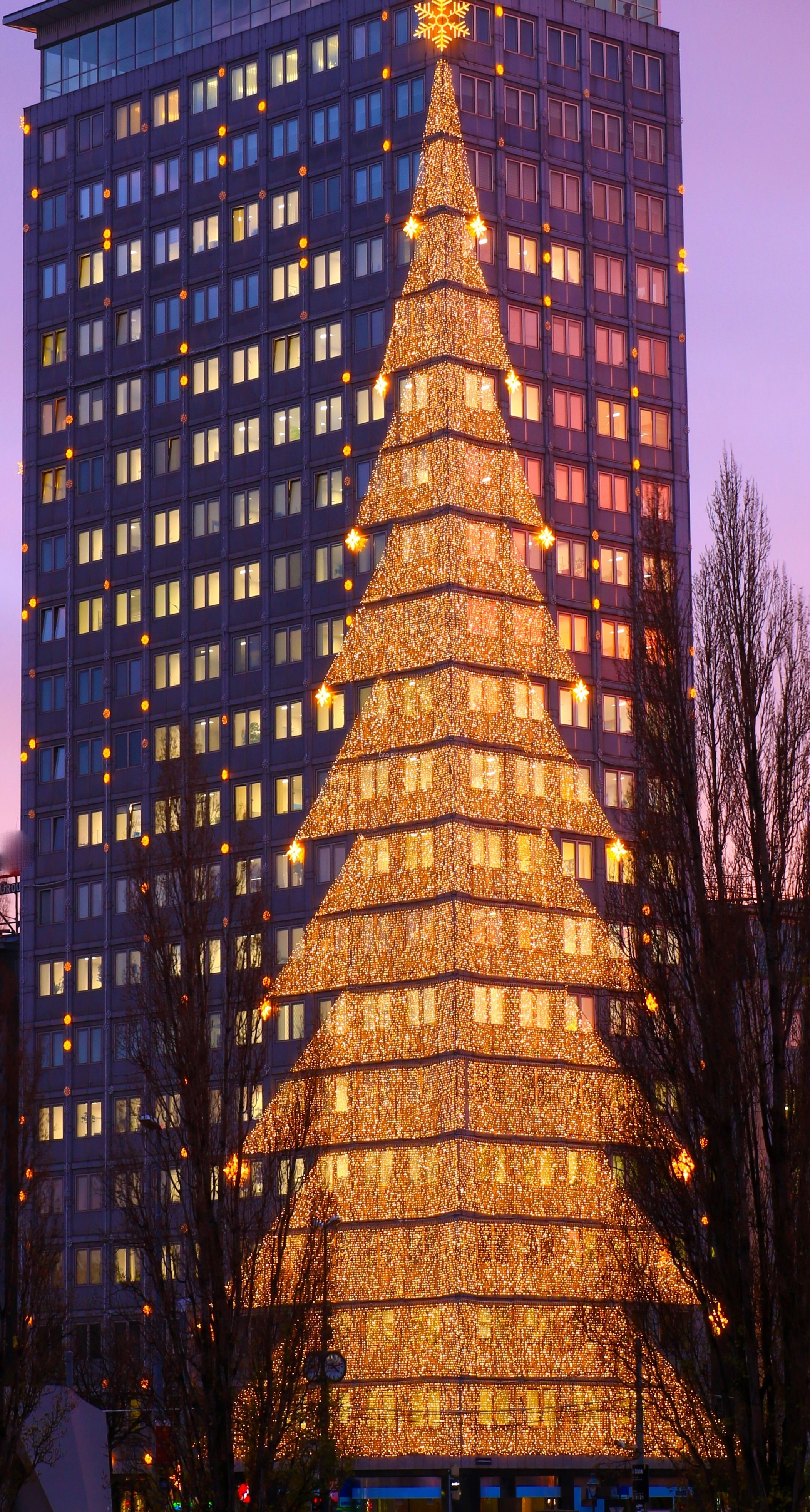 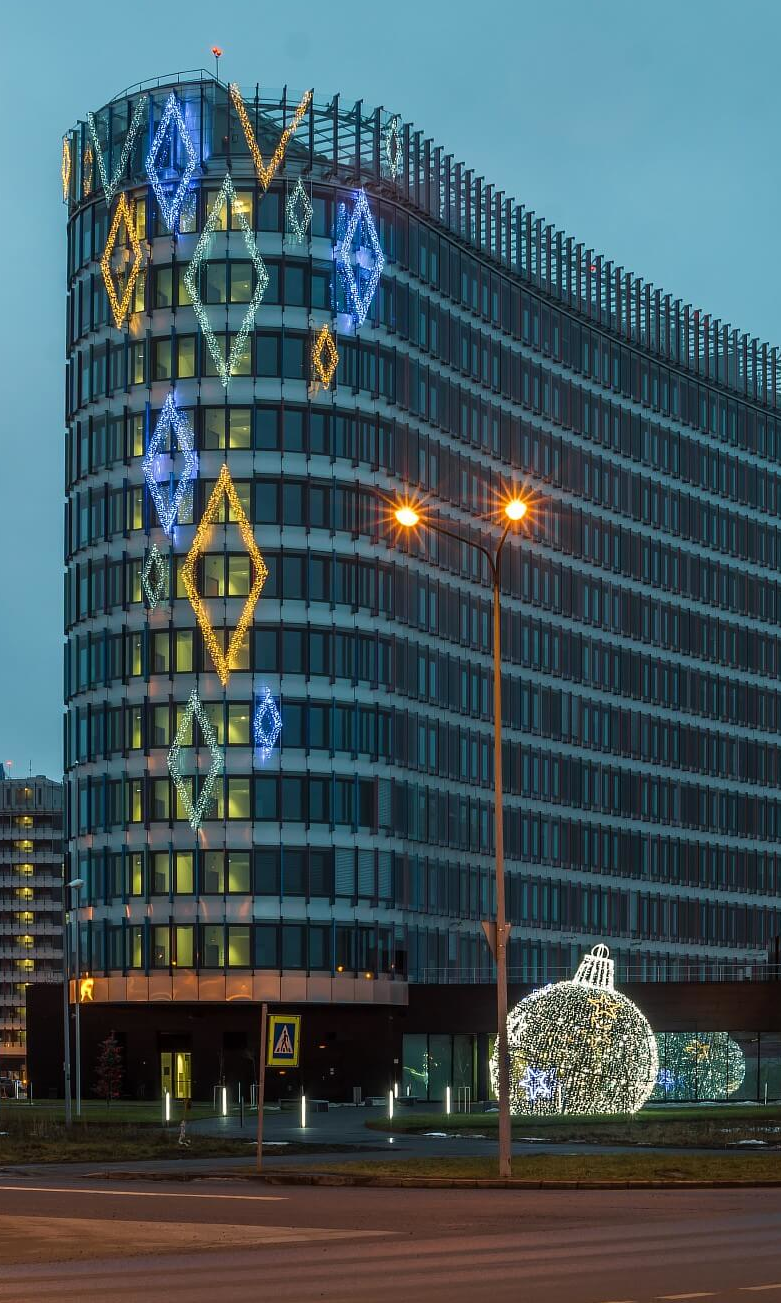 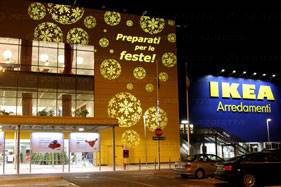 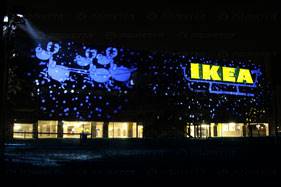 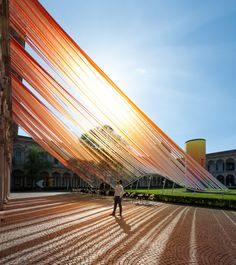 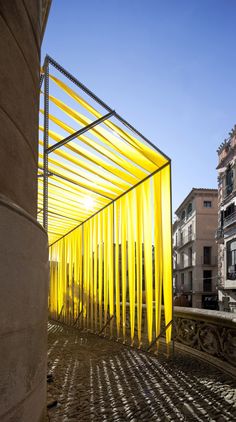 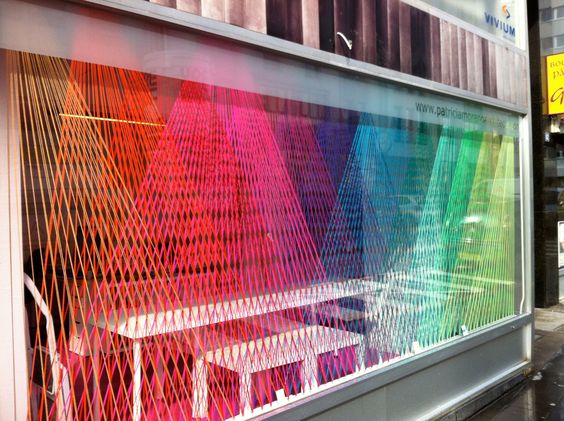 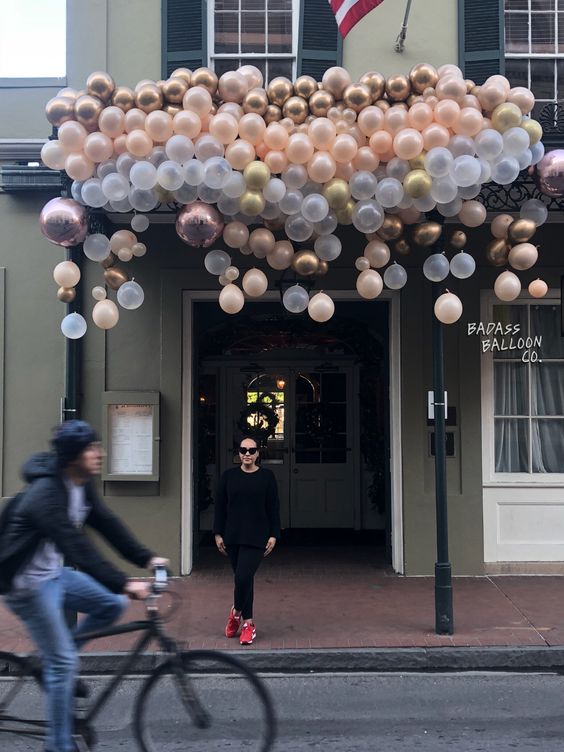 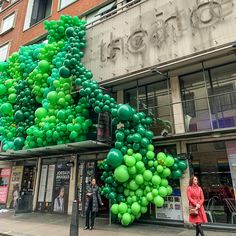 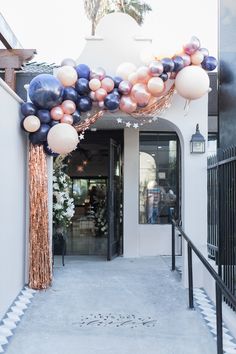 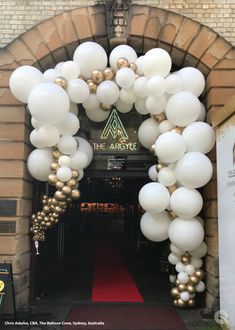 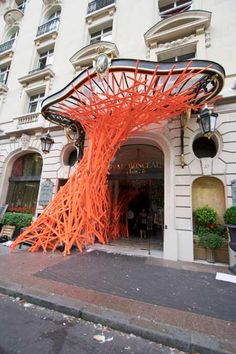 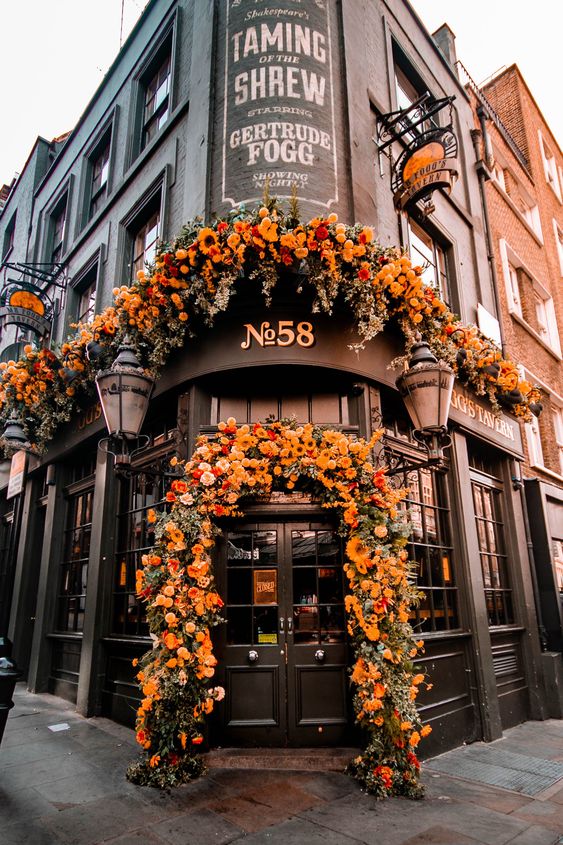 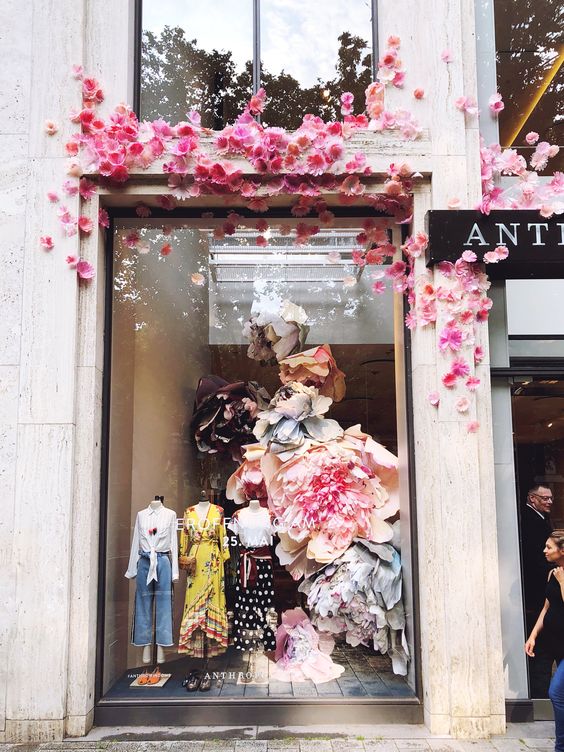 